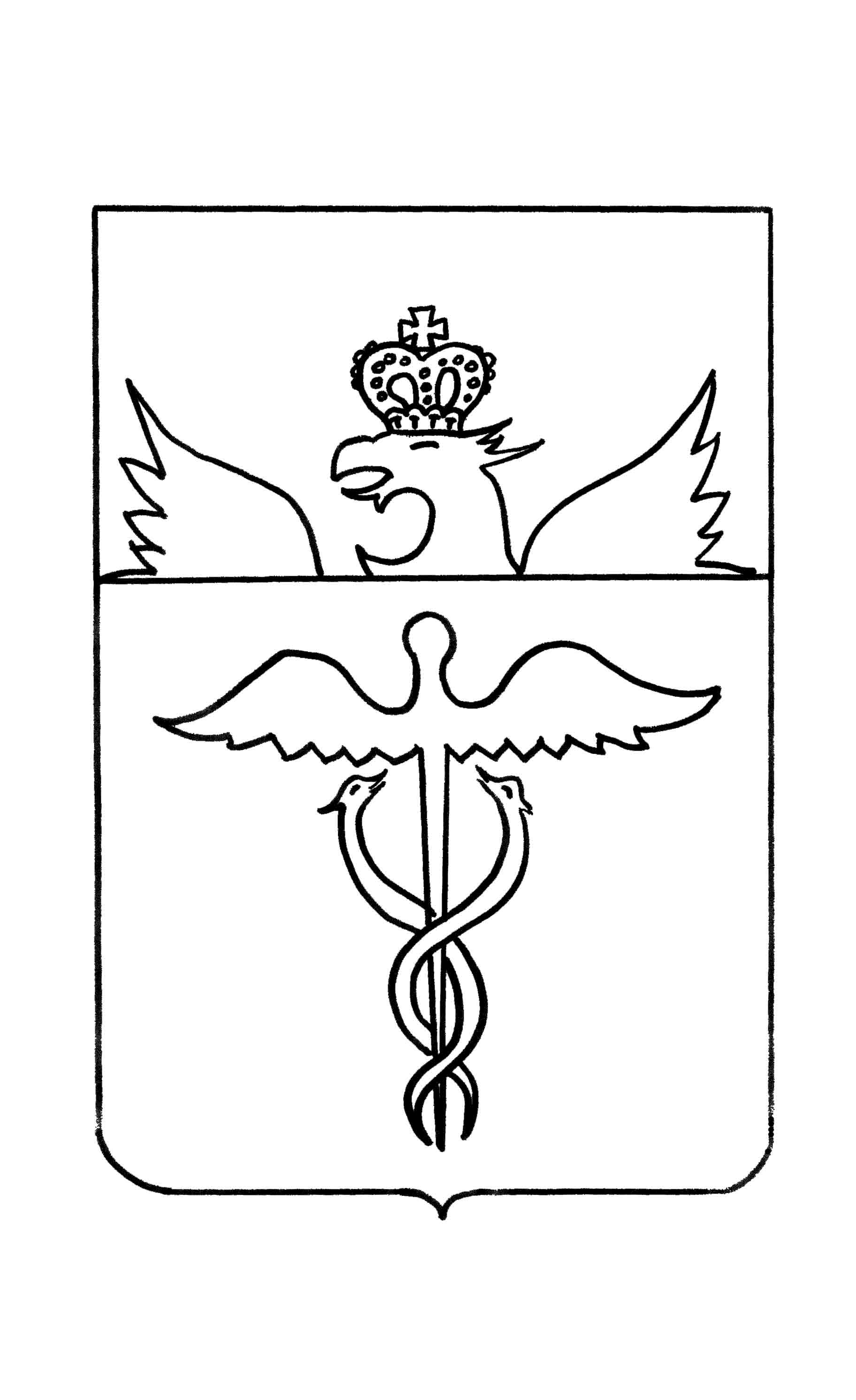 Совет народных депутатов Березовского сельского поселения Бутурлиновского муниципального района Воронежской областиРЕШЕНИЕот 27.10.2017  № 115 п.ЗеленыйО внесении изменений постановление администрации Березовского сельского поселения от 26.10.2016 г. № 64 «Об утверждении дополнительных оснований признания безнадежными к взысканию недоимки, задолженности по пеням и штрафам по земельному налогу и налогу на имущество физических лиц»В соответствии с приказом ФНС РФ от 19.08.2010г. №ЯК-7-8/393@ «Об утверждении порядка списания недоимки и задолженности по пеням, штрафам и процентам, признанным безнадежными к взысканию и перечня документов, подтверждающих обстоятельства признания безнадежными к взысканию недоимки, задолженности по пеням, штрафам и процентам», в целях приведения нормативных правовых актов Березовского сельского поселения Бутурлиновского муниципального района в соответствие с действующим законодательством Российской Федерации, Совет народных депутатов Березовского сельского поселенияР Е Ш И Л :1. Внести в постановление администрации Березовского сельского поселения от 26. 10.2016 г. № 64 «Об утверждении дополнительных оснований признания безнадежными к взысканию недоимки, задолженности по пеням и штрафам по земельному налогу и налогу на имущество физических лиц» изменения, заменив в пункте 1  Решения слова «по состоянию на 01.12.2013 г.» словами «по состоянию на 01.12.2014 г.».     2.Опубликовать настоящее решение в официальном периодическом печатном издании «Вестник муниципальных нормативно – правовых актов Березовского сельского поселения Бутурлиновского муниципального района Воронежской области и иной официальной информации». 3. Настоящее решение вступает в силу с момента опубликования.Глава Березовского сельского поселения                         Н.В. Дьяченков 